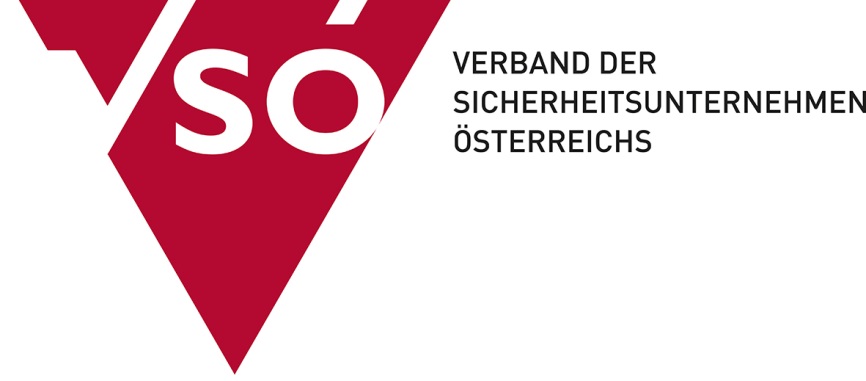 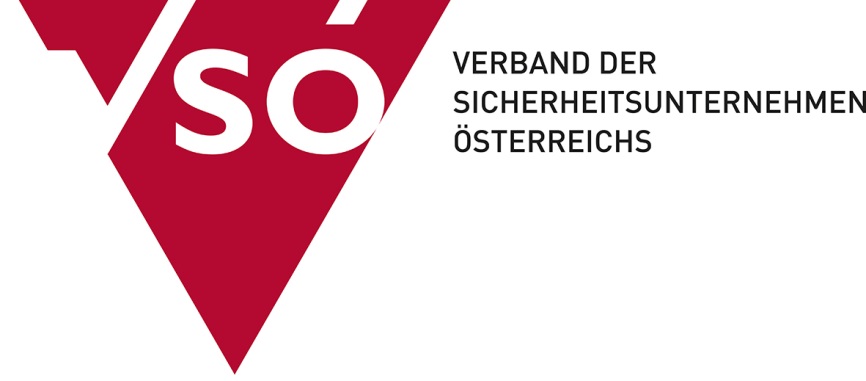 antrag auf Anerkennung und Registrierung von Produkten*) Auswahl siehe Seite 2Anmerkung:      Vorgangsweise zur Anerkennung und Registrierung von ProduktenEinreichung des Antrages beim VSÖ mit allen notwendigen Beilagen (Produktabbildungen, gültige Zertifikate der vom VSÖ anerkannten Prüfstellen, sowie etwaige Konformitätsbestätigungen durch den Hersteller bei abweichenden Produktnamen) für die im Antrag angeführten Produkte in Deutsch bzw. Englisch. Jedes Produkt des Antrages ist einer der u.a. VSÖ-Produktgruppen*) zuzuordnen.Hinweis: Alle vom VSÖ zugelassenen Prüf- und Zertifizierungsstellen sind unter https://vsoe.at/produktsuche/ueber-vsoe-produkte.html abrufbar.Der VSÖ beauftragt einen gerichtlich beeideten Sachverständigen/Zivilingenieur und übermittelt ihm den Antrag samt Beilagen.Nach erfolgter Prüfung legt der gerichtlich beeidete Sachverständige/Zivilingenieur ein Prüfgutachten der Technischen Kommission im VSÖ vor.Die Technische Kommission entscheidet aufgrund des Prüfgutachtens über den Antrag.Der VSÖ setzt den Antragsteller über die Entscheidung der Technischen Kommission in Kenntnis und übermittelt bei positivem Beschluss ein VSÖ-Zertifikat pro Produkt.Jedes vom VSÖ zugelassene Produkt wird in die VSÖ-Datenbank aufgenommen und inklusive VSÖ-Zertifikat auf der VSÖ-Homepage www.vsoe.at veröffentlicht.Dem Antragsteller werden vom VSÖ die Prüfkosten für die beauftragten Leistungen gemäß geltender Preisliste in Rechnung gestellt.Der Antragsteller anerkennt:die Vorgangsweise zur Anerkennung und Registrierung von Produktendass auf diese Annahme durch den VSÖ kein Rechtsanspruch bestehtdass gegen Entscheidungen der Technischen Kommission des VSÖ Rechtsmittel nicht zulässig sinddass der ausschließliche Gerichtsstand für ein aus diesem Antrag entstehendes Rechtsverhältnis das zuständige Gericht in Wien ist*) Übersicht: Arten der VSÖ-Produktgruppen
Produktgruppe1.   Alarmdrahttapeten / Matten2.   Alarmempfangseinrichtungen3.   Alarmgläser4.   Aufdruck-Mechanismen5.   Auswerteeinheiten6.   Bewegungsmelder7.   Bewegungsmelder, kombiniert8.   Bildermelder9.   BUS-Module10. Einbruchmelderzentralen11. Erschütterungsmelder12. Geldscheinkontakte13. Glasbruchmelder14. Kontaktsender (Funk)Produktgruppe15. Körperschallmelder16. Lichtschranken17. Magnetkontakte / Öffnungsmelder18. Riegel-, Schließblechkontakte19. Schalt- / Bedieneinrichtungen20. Signalgeber optisch/akustisch21. Stösselkontakte22. Sperrelemente23. Überfallmelder24. Übertragungseinrichtungen25. Vernebelungssysteme26. Verteiler27. Zentralenbaugruppen28. Zusatz-EnergieversorgungenErgänzungsblatt zu Prüfantrag Nr.:       Seite      *) Auswahl der VSÖ-Produktgruppe: siehe Seite 2 des AntragesAn denVSÖ - Verband der Sicherheitsunternehmen ÖsterreichsTechnische KommissionPorzellangasse 37/171090 WIENBitte nicht ausfüllen:Prüfantrag – Nr.:      eingelangt am:         An denVSÖ - Verband der Sicherheitsunternehmen ÖsterreichsTechnische KommissionPorzellangasse 37/171090 WIENangenommen:      Antragsteller:(Firma, Anschrift)Antragsteller:(Firma, Anschrift)Ansprechpartner:E-Mail / Telefon:Ansprechpartner:E-Mail / Telefon: Neuantrag                      Verlängerung Wir beantragen die Anerkennung und Registrierung von Produkten in den entsprechenden Risikoklassen der VSÖ-Datenbank gemäß geltender OVE / VSÖ – Richtlinien. Neuantrag                      Verlängerung Wir beantragen die Anerkennung und Registrierung von Produkten in den entsprechenden Risikoklassen der VSÖ-Datenbank gemäß geltender OVE / VSÖ – Richtlinien. Neuantrag                      Verlängerung Wir beantragen die Anerkennung und Registrierung von Produkten in den entsprechenden Risikoklassen der VSÖ-Datenbank gemäß geltender OVE / VSÖ – Richtlinien. Neuantrag                      Verlängerung Wir beantragen die Anerkennung und Registrierung von Produkten in den entsprechenden Risikoklassen der VSÖ-Datenbank gemäß geltender OVE / VSÖ – Richtlinien. Neuantrag                      Verlängerung Wir beantragen die Anerkennung und Registrierung von Produkten in den entsprechenden Risikoklassen der VSÖ-Datenbank gemäß geltender OVE / VSÖ – Richtlinien.BeilagenBeilagenBeilagenBeilagen Neuantrag                      Verlängerung Wir beantragen die Anerkennung und Registrierung von Produkten in den entsprechenden Risikoklassen der VSÖ-Datenbank gemäß geltender OVE / VSÖ – Richtlinien. Neuantrag                      Verlängerung Wir beantragen die Anerkennung und Registrierung von Produkten in den entsprechenden Risikoklassen der VSÖ-Datenbank gemäß geltender OVE / VSÖ – Richtlinien. Neuantrag                      Verlängerung Wir beantragen die Anerkennung und Registrierung von Produkten in den entsprechenden Risikoklassen der VSÖ-Datenbank gemäß geltender OVE / VSÖ – Richtlinien. Neuantrag                      Verlängerung Wir beantragen die Anerkennung und Registrierung von Produkten in den entsprechenden Risikoklassen der VSÖ-Datenbank gemäß geltender OVE / VSÖ – Richtlinien. Neuantrag                      Verlängerung Wir beantragen die Anerkennung und Registrierung von Produkten in den entsprechenden Risikoklassen der VSÖ-Datenbank gemäß geltender OVE / VSÖ – Richtlinien.Zertifikat !)Techn. BeschreibungAbbildung  / Prospekte KonformitätsbescheinungNr.HerstellerbezeichnungHandelsnameNr. *)
Produkt-gruppeNr. des 
Zertifikates 1)Zertifikat !)Techn. BeschreibungAbbildung  / Prospekte Konformitätsbescheinung01.02.03.04.05.06. Weitere Produkte bitte auf dem „Ergänzungsblatt zu Prüfantrag“ eintragen. Weitere Produkte bitte auf dem „Ergänzungsblatt zu Prüfantrag“ eintragen. Weitere Produkte bitte auf dem „Ergänzungsblatt zu Prüfantrag“ eintragen. Weitere Produkte bitte auf dem „Ergänzungsblatt zu Prüfantrag“ eintragen. Weitere Produkte bitte auf dem „Ergänzungsblatt zu Prüfantrag“ eintragen. Weitere Produkte bitte auf dem „Ergänzungsblatt zu Prüfantrag“ eintragen. Weitere Produkte bitte auf dem „Ergänzungsblatt zu Prüfantrag“ eintragen. Weitere Produkte bitte auf dem „Ergänzungsblatt zu Prüfantrag“ eintragen. Datum:      Stempel / firmenmäßige Zeichnung: ………………………………………..…Antragsteller:(Firma, Anschrift)Antragsteller:(Firma, Anschrift) Neuantrag                      VerlängerungWir beantragen die Anerkennung und Registrierung von Produkten in den entsprechenden 
VSÖ-Sicherheitsklassen der VSÖ-Datenbank gemäß geltender OVE / VSÖ – Richtlinien. Neuantrag                      VerlängerungWir beantragen die Anerkennung und Registrierung von Produkten in den entsprechenden 
VSÖ-Sicherheitsklassen der VSÖ-Datenbank gemäß geltender OVE / VSÖ – Richtlinien. Neuantrag                      VerlängerungWir beantragen die Anerkennung und Registrierung von Produkten in den entsprechenden 
VSÖ-Sicherheitsklassen der VSÖ-Datenbank gemäß geltender OVE / VSÖ – Richtlinien. Neuantrag                      VerlängerungWir beantragen die Anerkennung und Registrierung von Produkten in den entsprechenden 
VSÖ-Sicherheitsklassen der VSÖ-Datenbank gemäß geltender OVE / VSÖ – Richtlinien. Neuantrag                      VerlängerungWir beantragen die Anerkennung und Registrierung von Produkten in den entsprechenden 
VSÖ-Sicherheitsklassen der VSÖ-Datenbank gemäß geltender OVE / VSÖ – Richtlinien.BeilagenBeilagenBeilagenBeilagen Neuantrag                      VerlängerungWir beantragen die Anerkennung und Registrierung von Produkten in den entsprechenden 
VSÖ-Sicherheitsklassen der VSÖ-Datenbank gemäß geltender OVE / VSÖ – Richtlinien. Neuantrag                      VerlängerungWir beantragen die Anerkennung und Registrierung von Produkten in den entsprechenden 
VSÖ-Sicherheitsklassen der VSÖ-Datenbank gemäß geltender OVE / VSÖ – Richtlinien. Neuantrag                      VerlängerungWir beantragen die Anerkennung und Registrierung von Produkten in den entsprechenden 
VSÖ-Sicherheitsklassen der VSÖ-Datenbank gemäß geltender OVE / VSÖ – Richtlinien. Neuantrag                      VerlängerungWir beantragen die Anerkennung und Registrierung von Produkten in den entsprechenden 
VSÖ-Sicherheitsklassen der VSÖ-Datenbank gemäß geltender OVE / VSÖ – Richtlinien. Neuantrag                      VerlängerungWir beantragen die Anerkennung und Registrierung von Produkten in den entsprechenden 
VSÖ-Sicherheitsklassen der VSÖ-Datenbank gemäß geltender OVE / VSÖ – Richtlinien.Zertifikat !)Techn. BeschreibungAbbildung  / Prospekte KonformitätsbescheinungNr.HerstellerbezeichnungHandelsnameNr. *) Produkt-gruppe Nr. des 
Zertifikates 1)Zertifikat !)Techn. BeschreibungAbbildung  / Prospekte Konformitätsbescheinung07.08.09.10.11.12.13.14.15.16.17.18.19.20.21.22.